СПИСЪКна временните пунктове и периодите  за  раздаване на индивидуални пакети хранителни продукти 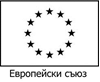 №по редВременни пунктове/населено място/Адрес на пунктоветеПериод на раздаване/начална и крайна дата на раздаване/Благоевград Благоевград Благоевград Благоевград 1Благоевград  - град, пункт № 1гр. Благоевград, жк. ”Ален мак” ул.”Борис  Ангелушев” № 1, 9 ОУ27.01.2020 г. – 28.02.2020 г.2Благоевград  - села, пункт № 2гр. Благоевград, кв.”Грамада”, ул.”Климент Охридски” № 3  27.01.2020 г. – 28.02.2020 г.3Симитлигр. Симитли, ул. ”Г. Димитров” № 2513.01.2020 г. – 28.02.2020 г.4Креснагр. Кресна, СОУ, ул. „Цар Борис „ № 12 10.12.2019 г. – 28.01.2020 г.5Струмянис. Струмяни, ул. „Будител”  № 207.12.2019 г. – 28.02.2020 г.6Санданскигр. Сандански, бул. ”България” № 11   /ГУМ/06.12.2019 г. – 28.02.2020 г.7Петрич- градгр. Петрич, ул. ”Славянска“ № 2  /ДСП/09.01.2020 г. – 28.02.2020 г.8Петрич –селагр. Петрич, ул. ”Славянска“ № 2  /ДСП/21.01.2020 г. – 28.01.2020 г.9Разлоггр. Разлог, МБАЛ,  ул. ”Св.Св.Кирил и Методий” № 211.12.2019 г. – 28.02.2020 г.10Банскогр. Банско, ул.  ”Радон Тодев”  № 14, Заведение за социални услуги23.01.2020 г. – 28.02.2020 г.11Гоце Делчевгр. Гоце Делчев, ул.  ”Царица Йоана” №2, Домашен социален патронаж04.12.2019 г. – 28.01.2020 г.12Хаджидимовос. Хаджидимово, ул. ”Димо Хаджидимов” № 44, Читалище12.12.2019 г. – 28.01.2020 г.13Гърменс. Огняново, Читалище16.01.2020 г. – 28.02.2020 г.14Сатовчас. Сатовча, ул.”Тодор Шопов” № 4212.12.2019 г. – 28.01.2020 г.15Белицагр. Белица, ул. ”Владимир Поптомов” № 12, Домашен социален патронаж09.12.2019 г. – 28.01.2020 г.16Якорудагр. Якоруда, ул. ”Св. Св. Кирил и Методий” № 67 Б16.12.2019 г. – 28.02.2020 г.БургасБургасБургасБургас1Бургасгр.Бургас, ул."Оборище" №95 /социална трапезария на БЧК/06.01.2020 г. – 28.02.2020 г.2Айтосгр. Айтос,  ул. "Паркова"№ 52 /общината/20.01.2020 г. – 20.02.2020 г.3Каменогр. Камено, ул. "Освобождение" № 86 /община/20.01.2020 г. – 28.02.2020 г.4Карнобатгр.Карнобат, ул."Граф Игнатиев"№2/ Домашен социален патронаж/16.01.2020 г. – 14.02.2020 г.5Малко Търновогр. Малко Търново, ул. "Княз Борис" № 52/офис на БЧК/10.02.2020 г. – 28.02.2020 г.6Несебърс.Равда, ул."Македония" №2 /община/03.02.2020 г. – 28.02.2020 г.7Поморие гр. Поморие, ул. "Смирна" №15  АОбщина Поморие - села27.01.2020 г. – 28.02.2020 г.8Приморскогр.Приморско,ул."Ропотамо"№50/административна сграда на Домашен социален патронаж/06.02.2020 г. – 28.02.2020 г.9Руенс.Руен, ул."Първи май" №36 /община/13.01.2020 г. – 04.02.2020 г.10Созополгр.Созопол, пл."Черно море"№1/сграда на общината/;с. Зидарово /Домашен социален патронаж/27.01.2020 г. – 28.02.2020 г.11СредецГр. Средец, ул. "Васил Коларов" №28 /сграда на ОП на БКС/23.01.2020 г. – 28.02.2020 г.12Сунгурларегр.Сунгурларе, ул."Георги Димитров" №46А /сграда на общината/30.01.2020 г. – 28.02.2020 г.13Царевогр. Царево, ул. "Нептун"№ 1/Детска млечна кухня/05.02.2020 г. – 28.02.2020 г.Варна Варна Варна Варна 1Варна, р-н Младост и  р-н Одесос гр. Варна, кв. Победа, ул. „Самарско знаме” № 109.12.2019 г. – 28.02.2020 г.2Варна, р-н Приморскигр. Варна, кв. „Чайка“, бл.67, Пенсионерски клуб09.12.2019 г. – 31.01.2020 г. и от 03.02 до 28.02.2020 г. на ул. „Самарско знаме“ № 13Варна, р-н Аспаруховогр. Варна, кв. Аспарухово, ул. "Кишинев" № 15, пенсионерски клуб09.12.2019 г. – 31.01.2020 г. и от 03.02 до 28.02.2020 г. на ул. „Самарско знаме“ № 14Варна, р-н Вл.Варненчикгр. Варна, кв. „Владиславово“, пазар до кметството09.12.2019 г. – 31.01.2020 г. и от 03.02 до 28.02.2020 г. на ул. „Самарско знаме“ № 15Авренс. Аврен, ул. "Йордан Ноев" №50, пенсионерски клуб05.02.2020 г. – 28.02.2020 г.6Аксаковогр. Аксаково, ул. "Кап. Петко Войвода“№723.01.2020 г. – 28.02.2020 г.7Белославгр. Белослав, ул. „Св. Св. Кирил  и Методий” № 27- Медицински център 128.01.2020 г. – 28.02.2020 г.8Бялагр. Бяла, ул. "Здравко Бомбов" №10 18.02.2020 г. – 28.02.2020 г.9Ветринос. Ветрино, ул.“ П.Яворов“ № 2а, автобаза Община12.02.2020 г. – 28.02.2020 г.10Вълчи долгр. Вълчи дол, ул. "Г.Димитров " № 1 – дом.социален патронаж15.01.2020 г. – 28.02.2020 г.11Девнягр. Девня, бул. „Съединение” № 169, Пенсионерски клуб07.02.2020 г. – 28.02.2020 г.12Долни  чифликгр. Долни  чифлик, ул. „Иван Сокачев" № 210.12.2019 г. – 28.02.2020 г.13Дългополгр. Дългопол, ул. "Георги Димитров" 13011.12.2019 г. – 28.02.2020 г.14Провадиягр. Провадия, ул. "Желез  Йорданов“ № 110.01.2020 г. – 28.02.2020 г.15Суворовогр. Суворово, бул. „Възраждане” -  11 СОУ „Н. Й. Вапцаров”-08.01.2020 г. – 28.02.2020 г.В. Търново В. Търново В. Търново В. Търново 1Велико Търново - градгр. Велико Търново, ул. „Марно поле“ №1406.01.2020 г. – 28.02.2020 г.2Велико Търново - селагр. Велико Търново, ул. „Цанко Церковски“ № 1028.01.2020 г. – 28.02.2020 г.3Горна Оряховица - градгр. Горна Оряховица, ул. „Никола Петров“ № 31 (ПГ по електротехника и електроника )27.01.2020 г. – 28.02.2020 г.4Горна Оряховица - селагр. Горна Оряховица, ул. „Св. Княз Борис I“  №29 27.01.2020 г. – 28.02.2020 г.5Еленагр. Елена, ул. „Иван Момчилов“  №5213.01.2020 г. – 28.02.2020 г.6Златарицагр. Златарица,  ул. „Стефан Попстоянов“ № 113.01.2020 г. – 28.02.2020 г.7Лясковецгр. Лясковец, ул. „Младост“ № 1, (Домашен социален патронаж)08.01.2020 г. – 28.02.2020 г.8Павликенигр. Павликени, ул. „Княз Дондуков – Корсаков“ №213.01.2020 г. – 28.02.2020 г.9Полски Тръмбешгр. Полски Тръмбеш, ул. „Тунджа“ №10 (Домашен социален патронаж)08.01.2020 г. – 28.02.2020 г.10Свищовгр. Свищов, ул. „Трети март“ №74,Техникум по индустриална химия20.01.2020 г. – 28.02.2020 г.11Стражицагр. Стражица, ул. „ Казаларска. царица“ № 2 (ОП „Странични дейности“)20.01.2020 г. – 28.02.2020 г.12 Сухиндолгр. Сухиндол, ул. „Росица“ № 115 15.01.2020 г. – 28.02.2020 г.ВидинВидинВидинВидин1Видин – села По график 13.12.2019 г. – 21.02.2020 г.2Ружинцис. Ружинци, ул. “Георги Димитров” № 33 /НЧ „Христо Ботев 1898”/16.12.2019 г. – 31.01.2020 г.3Белоградчикгр. Белоградчик, ул. “Княз Борис І” № 618.12.2019 г. – 07.02.2020 г.4Чупренес. Чупрене, ул. “Ас.  Балкански” № 55 /страда на общината/ 18.12.2019 г. – 31.01.2020 г.5Димово  - пункт № 1гр. Димово, ул. “Свилен Русев” № 320.12.2019 г. – 07.02.2020 г.6Димово  - пункт  в с. Арчарс. Арчар, ул. “Кирил и Методий” №723.12.2019 г. – 14.02.2020 г.7Кулагр. Кула, ул. “Възраждане” № 19 /Младежки дом/27.12.2019 г. – 05.02.2020 г.8Бойницас. Бойница, ул. “Георги Димитров” № 403.01.2020 г. – 31.01.2020 г.9Видин - градгр. Видин, ул. “Искър” №5 Б06.01.2020 г. – 28.02.2020 г.10Макрешс. Макреш, ул. „Георги Бенковски” № 10507.01.2020 г. – 31.01.2020 г.11Брегово гр. Брегово, ул. “Александър Стамболийски” № 3 /ДСП/ 08.01.2020 г. – 14.02.2020 г.12Грамадагр. Грамада, пл. “Мико Нинов” № 7 /клуб на пенсионера/09.01.2020 г. – 05.02.2020 г.13Ново селос. Ново село, ул. “Арх. Илия Попов” № 9913.01.2020 г. – 14.02.2020 г.ВрацаВрацаВрацаВраца1Враца – пункт № 1Гр. Враца, ул. „Кръстьо Българията”  № 18 А09.12.2019 г. – 28.02.2020 г.2Враца – пункт№ 2Гр. Враца, ул. „Драган Цанков” № 6 09.12.2019 г. – 28.02.2020 г.3Враца – села /поетапно/Гр. Враца, ул. „Драган Цанков” № 6 16.12.2019 г. – 28.02.2020 г.4КозлодуйГр. Козлодуй, ул. ”Ст. Караджа” 2 / старата полиция /16.12.2019 г. – 28.02.2020 г.5Оряхово Гр. Оряхово, ул.  „Коста Лулчев “ № 2016.12.2019 г. – 28.02.2020 г.6Мездра - градГр. Мездра, Център за социални услуги и дейности19.12.2019 г. – 28.02.2020 г.7Бяла Слатина – села (поетапно)Гр. Бяла Слатина, ул. „Климент Охридски“ №  6820.12.2019 г. – 28.02.2020 г.8Бяла Слатина – градГр. Бяла Слатина, ул. „Климент Охридски“ №  6807.01.2020 г. – 28.02.2020 г.9МизияГр. Мизия, Домашен социален патронаж09.01.2020 г. – 28.02.2020 г.10БорованС. Борован, ул. „Хр. Смирненски“ № 1 А10.01.2020 г. – 28.02.2020 г.11ХайрединС. Хайредин, ул. „Търговска“ № 210.01.2020 г. – 28.02.2020 г.12КриводолГр. Криводол, бул. „Освобождение“ № 414.01.2020 г. – 28.02.2020 г.13РоманГр. Роман, бул. „Хр.Ботев“ 136, Община Роман14.01.2020 г. – 28.02.2020 г.14Мездра – села /поетапно/Гр. Мездра, Център за социални услуги и дейности16.01.2020 г. – 28.02.2020 г.ГабровоГабровоГабровоГаброво1ГабровоГр. Габрово, ул. „Станционна” 14 02.12.2019 г. – 17.01.2020 г.2ДряновоГр. Дряново, ул. „Шипка” 16909.12.2019 г. – 20.12.2019 г.3СевлиевоГр. Севлиево, ул. „Устабашиев” № 1210.12.2019 г. – 24.01.2020г.4ТрявнаГр. Трявна, ул. „Асеневци” № 113.01.2020 г. – 24.01.2020 г.ДобричДобричДобричДобрич1Балчик Гр. Балчик, ул. "Варненска" №213.01.2020 г. – 28.02.2020 г.2Генерал  ТошевоГр. Ген. Тошево,  ул. „Васил Априлов” № 503.02.2020 г. – 28.02.2020 г.3Добрич - пункт № 1Гр. Добрич, ул. „Бачо Киро”№ 5 А, южно крило06.01.2020 г. – 28.02.2020 г.4Добрич - пункт № 2Гр. Добрич, ул. „Бачо Киро” № 5 А06.01.2020 г. – 28.02.2020 г.5Добрич - пункт № 3бул. „25-ти Септември“ № 68, ДКЦ – 2 06.01.2020 г. – 28.02.2020 г.6Община ДобричкаС. Победа -  склад БЧК 10.02.2020 г. – 28.02.2020 г.7КаварнаГр. Каварна, ул. “Раковски“ № 1308.01.2020 г. – 28.02.2020 г.8Крушарис. Крушари, ул. „9-ти Септември” №  3 А27.01.2020 г. – 28.02.2020 г.9ТервелГр. Тервел, ул. „Св. Св. К. и Методий“ № 820.01.2020 г. – 28.02.2020 г.10ШаблаГр. Шабла, ул. „Равно поле” № 3529.01.2020 г. – 28.02.2020 г.КърджалиКърджалиКърджалиКърджали1КърджалиГр. Кърджали, ул. „Екзарх Йосиф“ № 3 27.11.2019 г. – 28.02.2020 г.2ЧернооченеС. Черноочене, сграда на „ПБЗН“27.11.2019 г. – 15.01.2020 г.3Чорбаджийско С. Чорбаджийско, Кметство27.11.2019 г. – 15.01.2020 г.4КирковоС. Кирково, Ученически пансион ,в двора на СОУ „ Отец Паисий“27.11.2019 г. – 30.01.2020 г.5АрдиноГр. Ардино, ул. „Пирин“ № 20 – сграда на БКС29.11.2019 г. – 30.01.2020 г.6КрумовградГр. Крумовград, ул. „Кирил и Методий“ № 5 (сграда на  ОДК)02.12.2019 г. – 30.01.2020 г.7МомчилградГр. Момчилград,  ул.“ 26 декември“ № 2303.12.2019 г. – 30.01.2020 г.8ДжебелГр. Джебел, Ул. „Йълдъръм“, Туристически  информационен център04.12.2019 г. – 30.01.2020 г.КюстендилКюстендилКюстендилКюстендил1Бобов долгр.Бобов дол, кв. „ Миньор ” , бл.1204.12.2019 г. – 03.01.2020 г.2Бобошевогр.Бобошево, ул. „ Единство ” № 1 (читалище „Лоза“)04.12.2019 г. – 03.01.2020 г.3Кочериновогр. Кочериново, ул. „ Св. Иван Рилски ”  / читалище „ Пробуда ”/16.12.2019 г. – 16.01.2020 г.4Рилагр. Рила, пл. „ Възраждане” № 104.12.2019 г. – 03.01.2020 г.5Дупница гр.Дупница, пл. „ Просвета ” № 1 / в двора на бившия Учителски институт/16.12.2019 г. – 24.01.2020 г.6Кюстендилгр. Кюстендил, ул. ”ул. „Петър Берон“ № 2616.12.2019 г. – 24.01.2020 г.7Невестинос. Невестино, ул. „ Вл. Поптомов ” № 40/ детска градина „ Р. Княгина ”/04.12.2019 г. – 03.01.2020 г.8Сапарева банягр. Сапарева баня, ул.” Княз Борис” № 116.12.2019 г. – 16.01.2020 г.9Треклянос. Трекляно (няма адрес, в центъра на селото/16.12.2019 г. – 30.12.2019г.ЛовечЛовечЛовечЛовеч1Априлцигр. Априлци, пл. „Марин Сяров“ № 1, НЧ „Петър Берон“ 27.11.2019 г. – 23.12.2019 г.2Летницагр. Летница, ул. „Сергей Румянцев” № 1, Общинска администрация 27.11.2019 г. – 23.12.2019 г.3Ловечгр. Ловеч, ул. „Отец  Паисий”№ 9, Град: 27.11.2019 г. – 17.01.2020 г. Села: 15.12.2019  – 17.01.2020 г.4Луковитгр. Луковит, ул. „Възраждане”№ 55 15.01.2020 г. – 26.02.2020 г.5Троян гр. Троян, ул. „Македония” № 38 12.12.2019 г. – 31.01.2020 г.6Тетевенгр. Тетевен, ул. ”Трети март”№ 1709.12.2019 г. – 24.01.2020 г.7Угърчингр. Угърчин, площад „Свобода” №3 ,Поликлиника05.12.2019 г. – 10.01.2020 г.8Ябланицагр. Ябланица, ул. „Мико Петков”№ 1-3,  03.12.2019 г. – 10.01.2020 г.Монтана Монтана Монтана Монтана 1БерковицаГр. Берковица, ул. „Мусала“  № 6А, Домашен социален патронажСела: 03.12.2019 г. – 13.12.2019 г.1БерковицаГр. Берковица, ул. „Мусала“  № 6А, Домашен социален патронажГрад: 11.12.2019 г. – 20.12.2019 г.2БойчиновциС. Бойчиновци, ул. Малчика № 10, Дом на културата05.12.2019 г. – 12.12.2019 г.3БрусарциГр. Брусарци, ул. ”Георги Димитров “№ 8516.12.2019 г. – 23.12.2019 г.4ВълчедръмГр. Вълчедръм, ул. “България “ № 18Град: 04.12.2019 г. – 23.12.2019 г.4ВълчедръмГр. Вълчедръм, ул. “България “ № 18Села: 11.12.2019 г. – 23.12.2019 г.5ВършецГр. Вършец, бул. “България” №1, Поликлиника Села: 10.12.2019 г. – 20.12.2019 г.5ВършецГр. Вършец, бул. “България” №1, Поликлиника Град: 06.01.2020 г. – 10.01.2020 г.6Г. ДамяновоС. Г. Дамяново, ул. “Единадесета” № 203.12.2019 г. – 13.12.2019 г.7ЛомГр. Лом, ул. ”Т. Каблешков” № 12 ( бивш клуб на ОФ)Град: 04.12.2019 г. – 20.12.2019 г.7ЛомГр. Лом, ул. ”Т. Каблешков” № 12 ( бивш клуб на ОФ)Села: 29.11.2019 г. – 10.12.2019 г.8МедковецС. Медковец, ул. ”Георги Димитров” № 2609.12.2019 г. – 20.12.2019 г.9МонтанаГр. Монтана, ул. ”Извора” № 35, Помещение на ПБЗН 13.01.2020 г. – 24.01.2020 г.10ЧипровциГр. Чипровци, ул. ”Петър Парчевич” № 4818.12.2019 г. – 30.12.2019 г.11ЯкимовоС. Якимово, ул. ”Георги Димитров” № 10417.12.2019 г. – 30.12.2019 г.ПазарджикПазарджикПазарджикПазарджик1БатакГр. Батак, площад   "Освобождение» №509.12.2019 г. – 31.12.2019 г.2БрациговоГр. Брацигово, ул."3-ти март"№ 3510.12.2019 г. – 31.12.2019 г.3БеловоГр. Белово, ул."Орфей" № 4 А / сградата на Общината/20.01.2020г. – 31.01.2020 г.4Велинград-  пункт №1Гр. Велинград, ул. «Евлоги Георгиев» № 2213.01.2020г. – 31.01.2020 г.5Велинград - пункт №2Гр. Велинград, ул „Братя Маврикови“ № 4813.01.2020г. – 31.01.2020 г.6ДрагиновоС. Драгиново, ул. « Иван Лазов» № 1210.12.2019 г. – 31.12.2019 г.7КръставаС. Кръстава,  Пл. «Лютово» /Младежки дом/  03.12.2019 г. – 13.12.2019 г.8Света ПеткаС. Света Петка, ул «Чала» № 8  /Младежки дом/06.12.2019 г. – 19.12.2019 г.9ЛесичовоС. Лесичово, ул. «Кирил Стоев» № 209.12.2019 г. – 31.12.2019 г.10Пазарджик-пункт №1Гр. Пазарджик, ул. «Васил Левски» № 58  /у-ще „Св. Климент Охридски“/13.01.2020г. – 31.01.2020 г.11Пазарджик-пункт №2Гр. Пазарджик, ул. « Антим І « /пенс. Клуб № 3/13.01.2020г. – 31.01.2020 г.12Пазарджик-пункт №3Гр. Пазарджик, ул. «Хан Крум» №1113.01.2020г. – 31.01.2020 г.13ПанагюрищеГр. Панагюрище, ул. »В. Левски» № 717.01.2020г. – 31.01.2020 г.14ПещераГр. Пещера, ул. «Веселин Стайков» № 15 ,ОУ «Любен Каравелов»17.01.2020г. – 31.01.2020 г.15РакитовоГр. Ракитово, ул. »Тодор Тупаров» № 306.12.2019 г. – 19.12.2019 г.16СептемвриГр. Септември, ул. «Средна гора» № 915.01.2020г. – 31.01.2020 г.17СтрелчаГр. Стрелча, площад «Дружба «№ 2 18.12.2019 г. – 31.12.2019 г.18СърницаГр. Сърница, ул.“ Свобода“ № 20 / сградата на общината/02.12.2019 г. – 12.12.2019 г.ПерникПерникПерникПерник1Перник Гр. Перник, ул. ”Средец” № 1 А 12.12.2019 г. – 17.01.2020 г.2Перник - изтокГр. Перник, ул. ”Благой Гебрев” №1510.12.2019 г. – 10.01.2020 г.3РадомирГр. Радомир, кв. ”Гърляница” № 41 03.12.2019 г. – 23.12.2019 г.4БрезникГр. Брезник, ул. „Андрей Михайлов” №7505.12.2019 г. – 30.12.2019 г.5Земен Гр. Земен, ул.  ”Земенски манастири” № 61 04.12.2019 г. – 27.12.2019 г.6КовачевциС. Ковачевци, Бившата аптека10.12.2019 г. – 30.12.2019 г.7ТрънГр. Трън, ул.”Петко Петков”  № 404.12.2019 г. – 30.12.2019 г.Плевен Плевен Плевен Плевен 1Плевен - градгр. Плевен, ул.”П.Р.Славейков”№5003.02.2020 г. – 21.02.2020 г.2Плевен - селагр. Плевен, ул. ”Северна № 1 – стоково тържище 09.12.2019 г. – 09.01.2020 г.3Долна Митрополиягр. Долна Митрополия, ул. ”Цоньо Матев”№509.01.2020 г. – 09.02.2020 г.4Долни Дъбникгр. Долни Дъбник, ул. ”Ген.  Ганецки” № 217.01.2020 г. – 03.02.2020 г.5Беленегр. Белене, ул. ”Възраждане”-общинска автобаза12.12.2019 г. – 30.12.2019 г.6Левскигр. Левски, ул.”Н. Вапцаров”№ 1-спортна зала13.01.2020 г. – 03.02.2020 г.7Червен бряггр. Червен бряг, ГУМ12.12.2019 г. – 31.12.2019 г.8Искъргр. Искър, ул. ”Хр. Ботев” № 17 А11.12.2019 г. – 31.12.2019 г.9Кнежагр. Кнежа, ул. ”23-ти септември”№ 107.01.2020 г. – 23.01.2020 г.10Гулянцигр. Гулянци, площад „Демокрация“20.01.2020 г. – 31.01.2020 г.11Пордимгр. Пордим, ул. ”Неофит Рилски ”№622.01.2020 г. – 07.02.2020 г.12Никополгр. Никопол, ул. ”Ал. Стамболийски” №515.01.2020 г. – 05.02.2020 г.ПловдивПловдивПловдивПловдив1Р-н Централенгр. Пловдив, МСЦ на БЧК – Пловдив,  ул. "Стойчо Мушанов" 4802.12.2019 г. – 28.02.2020 г.2Р-н Юженгр. Пловдив,  бул. "Никола Вапцаров" № 902.12.2019 г. – 28.02.2020 г.3Р-н Северенгр. Пловдив, бул. ”България „ 180-19003.12.2019 г. – 28.02.2020 г.4Р-н Източенгр. Пловдив, ул. "Ландос" № 2406.12.2019 г. – 28.02.2020 г.5Р-н Западенгр. Пловдив, ул. ”Димитър  Страшимиров ” №5А 06.12.2019 г. – 28.02.2020 г.6Р-н Тракиягр. Пловдив, ул. „Недялка Шилева“ № 903.12.2019 г. – 28.02.2020 г.7Асеновград  гр. Асеновград, ул. "Цар Иван Асен II" № 7609.12.2019 г. – 28.02.2020 г.8Брезовогр. Брезово, Община Брезово, ул. "Георги Димитров" 2506.12.2019 г. – 28.02.2020 г.9Калояново   гр. Калояново, ул. "Оборище"  3А17.12.2019 г. – 28.02.2020 г.10Карловогр. Карлово, бул. "Освобождение" 2804.12.2019 г. – 28.02.2020 г..11Кричимгр. Кричим, Младежки дом,  ул. "Никола Петков" 1110.12.2019 г. – 28.02.2020 г.12Куклен гр. Куклен, ул. " Александър Стамболийски" 5205.12.2019 г. – 28.02.2020 г.13Лъкигр. Лъки, Приемна на БЧК - Лъки, ул. "Възраждане" №3005.12.2019 г. – 28.02.2020 г.14Марица Общината е без общински  център - по график във всяко село 20.12.2019 г. – 28.02.2020 г.15Перущицагр. Перущица, Младежки дом, ул. "Проф. д-р Борис Тасков" №316.12.2019 г. – 28.02.2020 г.16Първомайгр. Първомай, община Първомай, ул. "Братя Миладинови" №50 18.12.2019 г. – 28.02.2020 г.17Раковскигр. Раковски, ул. "Детелина" № 211.12.2019 г. – 28.02.2020 г.18Родопи Общината е без общински  център - по график във всяко село 20.12.2019 г. – 28.02.2020 г.19Садовогр. Садово, ул. "Иван Вазов" № 212.12.2019 г. – 28.02.2020 г.20Сопотгр. Сопот, ул. "Васил Левски" № 404.12.2019 г. – 28.02.2020 г.21Стамболийскигр. Стамболийски, ул. "Кирил и Методий" №2416.12.2019 г. – 28.02.2020 г.22Съединениегр. Съединение, бул. " Шести септември " №1309.12.2019 г. – 28.02.2020 г.23Хисар гр. Хисар,  бул. "Иван Вазов" № 313.12.2019 г. – 28.02.2020 г.РазградРазградРазградРазград1РазградГр. Разград, ул.”Кракра”1410.12.2019 г. – 28.02.2020 г.2ИсперихГр. Исперих, ул. ”Лудогорие”, бл. ”Здравец”07.01.2020 г. – 28.02.2020 г.3КубратГр. Кубрат, ул. ”Добруджа” № 1714.01.2020 г. – 28.02.2020 г.4ЛозницаГр. Лозница, ул. ”Ивайло ” № 212.12.2019 г. – 28.02.2020 г.5СамуилС. Самуил, ул. ”Хаджи Димитър”№516.12.2019 г. – 28.02.2020 г.6ЗаветГр. Завет, ул. ”Лудогорие” №1910.12.2019 г. – 28.02.2020 г.7Цар КалоянГр. Цар Калоян, Ул. ”Тотлебен”№ 520.01.2020 г. – 28.02.2020 г.РусеРусеРусеРусе1Боровогр. Борово, ул. „Първи май” № 2, ЦСРИ „Детелина”. 13.12.2019 г. – 24.01.2020 г.2БялаГр. Бяла, ул. „Васил Левски ” № 11316.12.2019 г. – 24.01.2020 г.3ВетовоГр. Ветово, ул. „Трети март” № 206.12.2019 г. – 24.01.2020 г.4Две могилиГр. Две могили, ул. „Св. Св. Кирил и Методий” № 1611.12.2019 г. – 24.01.2020 г.5ИвановоС. Иваново, ул. „Митко Палаузов” № 1А17.12.2019 г. – 24.01.2020 г.6Русе - селаГр. Русе, ул. „Потсдам” № 1, Хлебозавод06.01.2020 г. – 31.01.2020 г.7Русе - градГр. Русе, ул. „Потсдам” № 1, Хлебозавод14.01.2020 г. – 31.01.2020 г.8Сливо полеС. Бабово, ул. „Марин Павлов” № 12, Пенсионерски клуб09.12.2019 г. – 24.01.2020 г.9ЦеновоС. Ценово, ул. „Цар Освободител” № 7213.12.2019 г. – 24.01.2020 г.СилистраСилистраСилистраСилистра1Силистра гр.Силистра, бул. „Македония” № 131, ОС на БЧК, 02.12.2019 г. – 23.12.2019 г. и от02.01.2020 г. – 26.02.2020 г.2Алфатаргр. Алфатар, ул.”Й. Петров” № 6 – бивша сграда на Общ. съвет09.12.2019 г. – 13.12.2019 г.3Главиницагр. Главиница, ул. „Г.С.Раковски” № 507.01.2020 г. – 04.02.2020 г.4Дуловогр. Дулово, ул.”В. Левски” №1808.01.2020 г. – 12.02.2020 г.5Кайнарджас. Кайнарджа, ул.” Хр. Ботев”  - Стадиона09.12.2019 г. – 23.12.2019 г. и от02.01.2020 г. – 17.01.2020 г.6Ситовос. Ситово, ул.”Трети март” № 69 – Спортна площадка09.12.2019 г. – 23.12.2019 г.7Тутракангр. Тутракан, ул.”Крепостта” № 302.12.2019 г. – 23.12.2019 г. и от02.01.2020 г. – 10.01.2020 г.СливенСливенСливенСливен1Сливен - пункт   № 1Гр. Сливен, Център ,ул.”Георги Икономов” №209.12.2019 г. – 10.02.2020 г.2Сливен - пункт  № 2Гр. Сливен, кв.”Даме Груев” , ул. „Дели Ради“ №2-В / за кв. Надежда/06.01.2020 г. – 20.02.2020 г.3Н. Загора - пункт № 1Гр. Нова Загора, Център, Младежки дом, ет.106.01.2020 г. – 15.02.2020 г.4Н. Загора - пункт  № 2Гр. Нова Загора, кв.”Шести”, ул.”Освобождение” № 106.01.2020 г. – 15.02.2020 г.5ТвърдицаГр. Твърдица, ул. „Заводска”  № 17 – Медицински център16.12.2019 г. – 31.01.2020 г.6КотелГр. Котел, ул.”Св.св.Кирил и Методий” № 7 А 13.01.2020 г. – 20.02.2020 г.7Сливен  - селаГр. Сливен, кв. „Индустриален“, ул. „Керамика“ №2: № 1 -Хале 2, склад 2; №2 – Хале 1, склад 8 09.12.2019 г. – 20.02.2020 г.15.01.2019 г. – 30.01.2019 г.СмолянСмолянСмолянСмолян1Банитес.Баните, ул. „Дичо Петров“ № 3616.12.2019 г. – 28.02.2020 г.2Боринос. Борино, ул. "Христо Ботев" №:1,Общ. администрация17.12.2019 г. – 28.02.2020 г.3Девин -  пункт № 1С. Михалково, с. Осиково18.12.2019 г. – 28.02.2020 г.4Девин -  пункт  № 2гр. Девин, ул. „Орфей“ № 2, Дом на културата    20.12.2019 г. – 28.02.2020 г.5Доспатгр. Доспат, ул. "Кап. Петко войвода" № 306.01.2020 г. – 28.02.2020 г.6Златоградгр. Златоград, ул. "Славей" № 707.01.2020 г. – 28.02.2020 г.7Мадангр. Мадан, ул. "Обединение" № 14, ст.11608.01.2020 г. – 28.02.2020 г.8Неделиногр.Неделино,  ул. „Напредък“ № 69, ЦСРИ10.01.2020 г. – 28.02.2020 г.9Рудоземгр. Рудозем, бул. „България“ № 13 13.01.2020 г. – 28.02.2020 г.10Смолян - 1гр. Смолян, ул. „Коста Аврамиков“№41  - за града15.01.2020 г. – 28.02.2020 г.11Смолян - 2гр. Смолян, ул. „Коста Аврамиков“ №41  - за селата20.01.2020 г. – 28.02.2020 г.12Чепеларегр. Чепеларе, ул. „Беломорска“  № 3, сграда на бившия колеж14.01.2020 г. – 28.02.2020 г.Столичен съветСтоличен съветСтоличен съветСтоличен съвет1Изгрев, Триадица, Средец, Лозенецгр. София, ж. к. “Стрелбище”, ул. “Златни врата” № 15,офис на БЧК02.01.2020 г. – 28.02.2020 г.2Люлин, Възраждане, Банкя, Филиповци,гр. София, ж. к.“Люлин” 7, бл.711, вх. Б, партер, офис на БЧК02.01.2020 г. – 28.02.2020 г.3Красна поляна, кв.Факултетагр. София, ул. ”Найчо Цанов”, бл. 114, партер03.01.2020 г. – 28.02.2020 г.4Сердика, Илинден, Надежда: Требич, Илиянци, Връбница: Обеля, Волуяк, гр. София, ж. к.”Надежда”, ул. ”Болярска” № 53, офис БЧК02.01.2020 г. – 28.02.2020 г.5Слатина, Оборище, Подуяне, Кремиковци гр. София, ж.к.„ Оборище”, ул.„ Данаил Николаев” № 8, бл.3, партер02.01.2020 г. – 28.02.2020 г.6Младост, Искър, Студентски, Горубляне, Бусманци, гр. София, ж. к. ”Младост”, бл. 506, офис на БЧК02.01.2020 г. – 28.02.2020 г.7Красно село, Овча купел: Горна баня, Суходол, Мало Бучино,  Витоша,  Бояна, Княжево, Симеоново, Драгалевци, Владая, Марчаевогр. София, ж.к. „Бели брези“, бл. 3 /до бензиностанция Шел/02.01.2020 г. – 28.02.2020 г.8Нови Искър: Курило, Гниляне, Мировяне, Световрачане, Подгомер, Войнягoвци, Чепинци, Житен, Доброславци, Кътина, Негован, Балша, Кубратовогр. Нови Искър, кв. Курило, ул. „Искърско дефиле“ № 277, НЧ „“Христо Ботев 1907“02.01.2020 г. – 21.02.2020 г.9Панчарево: Кокаляне, Пасарел, Лозен, Герман, Кривина, Казичене, Плана, Бистрица, Железницас. Панчарево, ул. „Самоковско шосе“ № 52  /кметството/03.01.2020 г. – 21.02.2020 г.София областСофия областСофия областСофия област1Самоковгр. Самоков, ул. „Христо Максимов“ № 40 А03.12.2019 г. – 31.12.2019 г. – села02.01.2020 г. – 28.02.2020 г. – град2Драгомангр. Драгоман, Бившата поликлиника,  ул. „Христо Ботев” № 1904.12.2019 г. – 31.12.2019 г.3Ботевградгр. Ботевград, ул. „Освобождение”  № 1305.12.2019 г. – 28.02.2020 г.4Ихтимангр. Ихтиман, ул. „Й. Цонев”  № 23А07.12.2019 г. – 31.01.2020 г.5Годечгр. Годеч, пл.”Свобода” № 110.12.2019 г. – 31.12.2019 г.6Костинбродгр. Костинброд, ул. „Славянска“ № 21 /бившата баня/11.12.2019 г. – 28.02.2020 г.7Мирковос. Мирково, Община Мирково,  ул.”Ал. Стамболийски” № 3512.12.2019 г. – 31.12.2019 г.8Чавдаргр. Чавдар, Общината ул. „Христо Ботев” № 912.12.2019 г. – 31.12.2019 г.9Челопечгр. Челопеч, ул. „3 март” № 812.12.2019 г. – 31.12.2019 г.10Златицагр. Златица, ул. "Александър Стамболийски" № 412.12.2019 г. – 31.12.2019 г.11Пирдопгр. Пирдоп, община Пирдоп, пл.  „Т. Влайков” № 212.12.2019 г. – 31.12.2019 г.12Антонгр. Антон, ул .”Европа” № 18  здравен дом12.12.2019 г. – 31.12.2019 г.13Копривщицагр. Копривщица,  ул . ”Х. Палавеев” № 77 12.12.2019 г. – 31.12.2019 г.14Горна малинагр. Горна Малина, ул. „1”  № 2713.12.2019 г. – 31.12.2019 г.15Божурищегр. Божурище, ул. „8-ми март” № 213.12.2019 г. – 31.12.2019 г.16Сливницагр. Сливница, ул. „Хаджи Димитър” № 613.12.2019 г. – 31.12.2019 г.17Костенецгр. Костенец,  ул . ”Цариградско шосе” № 5617.12.2019 г. – 31.01.2020 г.18Долна банягр. Долна баня, ул. „Бистришка ” № 1 -   поликлиника18.12.2019 г. – 31.01.2020 г.19Етрополегр. Етрополе, бул. „Руски“ № 10919.12.2019 г. – 31.01.2020 г.20Правецгр. Правец,  пл. „3-ти март“ № 820.12.2019 г. – 31.01.2020 г.21Свогегр. Своге, ул. „Петър Берон“” № 3605.01.2020 г. – 28.02.2020 г.22Елин Пелингр. Елин Пелин, Задния вход на общината17.01.2020 г. – 28.02.2020 г.Стара Загора Стара Загора Стара Загора Стара Загора 1Братя ДаскаловиС. Братя Даскалови, пл.”Септемврийци” № 64, Младежки център28.11.2019 г. – 10.12.2019 г. и от 13.12.2019 г. – 20.12.2019 г.2ГурковоГр. Гурково, ул. „Шести септември“ № 102.12.2019 г. – 10.12.2019 г. и от 13.12.2019 г. – 20.12.2019 г.3ГълъбовоГр. Гълъбово, ул.”Цар Симеон Велики” № 5302.12.2019 г. – 10.12.2019 г. и от 13.12.2019 г. – 20.12.2019 г.4КазанлъкГр. Казанлък, жк „Изток" бл.1,общ. клуб "Кап. Петко Войвода"06.01.2020 г. – 24.01.2020 г. 5МъглижГр. Мъглиж, пл. "Трети март" № 32, читалището06.12.2019 г. – 10.12.2019 г. и от 13.12.2019 г. – 20.12.2019 г.6Николаевогр. Николаево, Здравен дом;  ул.”Оборище” №26; ет. 110.12.2019 г. и от  13.12.2019 г.- 20.12.2019 г.7Опанпо села – мобилен / склад на пункта – ДСП Опан/16.12.2019 г. – 20.12.2019 г.8Павел баняГр. Павел баня, ул.”Христо Ботев” №  804.12.2019 г. – 10.12.2019 г. и от 13.12.2019 г. – 20.12.2019 г.9РадневоГр. Раднево, ул. ”Митьо Станев" № 4 АГрад: 18.12.2019 г. – 20.12.2019 г.9РадневоГр. Раднево, ул. ”Митьо Станев" № 4 АСела: 16.12.2019 г. – 17.12.2019 г.10Стара Загора  - градГр. Стара Загора, ул.“Хаджи Димитър Асенов“ № 7406.01.2020 г. – 31.01.2020 г.11Стара Загора - селаМобилен - по кметства по села20.01.2020 г. – 31.01.2020 г.12Чирпан - градГр. Чирпан, ул.”Георги Димитров” № 4302.01.2020 г. – 17.01.2020 г.Търговище Търговище Търговище Търговище 1Търговищегр. Търговище, Хранителен блок към  „МБАЛ – Търговище“ АД 09.12.2019 г. – 20.12.2019 г. и от06.01.2020 г. – 28.02.2020 г.2Омуртаггр. Омуртаг, Санаториум за белодробни заболявания09.12.2019 г. – 28.02.2020 г.3Поповогр. Попово, бул. ”България” № 96А13.01.2020 г. – 28.02.2020 г.4Антоновогр. Антоново, бул. ”Тузлушки герои” № 42- бивша сграда ДСП20.01.2020 г. – 28.02.2020 г.5Опакагр. Опака, Ул. ”Р.Минков” №12 /медицинска практика/03.02.2020 г. – 28.02.2020 г.ХасковоХасковоХасковоХасково1ДимитровградГр. Димитровград, ул. „Цар Симеон” №11, склад на БЧК27.11.2019 г. – 20.12.2019 г.2ИвайловградГр. Ивайловград, ул. „Оборище” №10, Болницата20.01.2020 г. – 07.02.2020 г.3ЛюбимецГр. Любимец, пл. „3-ти март” бл. №315.01.2020 г. – 31.01.2020 г.4МаджаровоГр. Маджарово, СОУ „Димитър Маджаров”13.01.2020 г. – 31.01.2020 г.5Минерални баниС. Минерални бани, ул. „Липа” №1, Клуб на инвалида20.01.2020 г. – 31.01.2020 г.6СвиленградГр. Свиленград, ул. „Ал.Стамболийски” №13, ПГССИ “Христо Ботев“, склад  15.01.2020 г. – 31.01.2020 г.7СимеоновградГр. Симеоновград, пл. „Шейновски” №1, Поликлиниката04.12.2019 г. – 20.12.2019 г.8СтамболовоС. Стамболово, Бистро „Чънара”, склад 13.01.2020 г. – 31.01.2020 г.9ТополовградГр. Тополовград, ул. „Васил Левски” №25 А, квартален клуб04.12.2019 г. – 20.12.2019 г.10ХарманлиГр. Харманли, кв. „Тракия”,ул. „Тодор Бакалов” №10, клуб на пенсионера09.12.2019 г. – 20.12.2019 г. и от02.01.2020 г. – 17.01.2020 г.11Хасково, квартал „Орфей”Гр. Хасково, ул. „Пловдивска” №3, Автошкола09.12.2019 г. – 20.12.2019 г. и от02.01.2020 г. – 17.01.2020 г.12Хасково, квартал „Република”Гр. Хасково, ул. „Единство” №1, Здравен център09.12.2019 г. – 20.12.2019 г. и от02.01.2020 г. – 17.01.2020 г.13Хасково – селагр. Хасково, Димитровградско шосе, Тържищна компания „Марица” – Северна индустриална зона 02.01.2020 г. – 17.01.2020 г.ШуменШуменШуменШумен1Шумен – градГр. Шумен, ул. „Тодор Икономов“ № 302.12.2019 г. – 20.12.2019 г. и от 23.12.2019 г. до 28.02.2020 г. на ул. „Цар Освободител „ № 143 2Шумен - селасело Кочово, Плодохранилище 20.01.2020 г. – 20.02.2020 г.3Никола Козлево с. Никола Козлево, пл. „23 септември” №5 02.12.2019 г. – 31.12.2019 г.4Каспичангр. Каспичан, ул. „Македония”, Кооперативен пазар02.12.2019 г. – 31.12.2019 г.5Нови Пазаргр. Нови Пазар, ул. „Плиска” №2113.01.2020 г. – 15.02.2020 г.6Хитринос. Хитрино, ул. „Ален Мак” № 202.12.2019 г. – 31.12.2019 г.7Венецс. Венец, ул. „Кирил и Методий” № 24 (закрит пазар)09.12.2019 г. – 31.12.2019 г.8Каолиновогр. Каолиново, ул. „Александър Батенберг”,  БКС13.01.2020 г. – 31.01.2020 г.9Смядовогр. Смядово, ул. „Йордан Овчаров” № 113.01.2020 г. – 31.01.2020 г.10Велики Преславгр. Велики Преслав, ул. „Ахелой” № 418.12.2019 г. – 17.01.2020 г.11Върбицагр. Върбица, ул. „Септемврийско въстание” № 5302.12.2019 г. – 31.12.2019 г.Ямбол Ямбол Ямбол Ямбол 1Ямбол гр. Ямбол, ж.к. ”Хале”, до бл. №9, многофункционална общинска сграда 10.12.2019 г. – 31.01.2020 г.2Тунджагр. Ямбол, ж.к. ”Хале”, до бл. №9, многофункционална общинска сграда 19.12.2019 г. – 31.01.2020 г.3Елховогр. Елхово, ул.”3-ти март” № 52 – партер (клуб на Общ.съвет на БЧК – Елхово )17.12.2019 г. – 31.01.2020 г.4Стралджагр. Стралджа, ул. ”Хемус” № 5 – партер, част от многофункционална сграда16.12.2019 г. – 31.01.2020 г.5Боляровогр. Болярово, ул.” 9-ти септември „ № 11, партер, сграда Младежки дом18.12.2019 г. – 20.01.2020 г.